RIWAYAT HIDUP	Harni Wati dilahirkan di Ujung Pandang, Kota Makassar, Provinsi Sulawesi Selatan, pada tanggal 10 Maret 1990. Harni Wati adalah anak bungsu dari enam bersaudara dari pasangan Bapak H. Abdul Wahid (Alm) dan Ibu Hj. Suhaerah.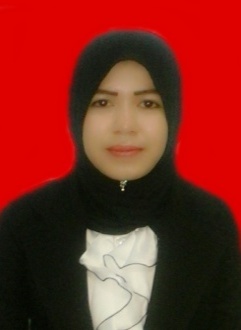 Pendidikan yang pernah ditempuh yakni Sekolah Dasar di SD Inpres Pannampu I Makassar, tamat tahun 2003. Dan melanjutkan ke Madrasah Pondok Pesantren An-Nahdlah Makassar tahun 2003, tamat tahun 2006. Selanjutnya pada tahun yang sama meneruskan sekolah ke SMA Hang Tuah Makassar, tamat tahun 2009. Kemudian pada tahun 2010 melanjutkan pendidikan di Universitas Negeri Makassar pada Fakultas Ilmu Pendidikan Jurusan Luar Biasa dan mengambil program Studi Strata 1.